附件3吉林大学护理专业新生报名流程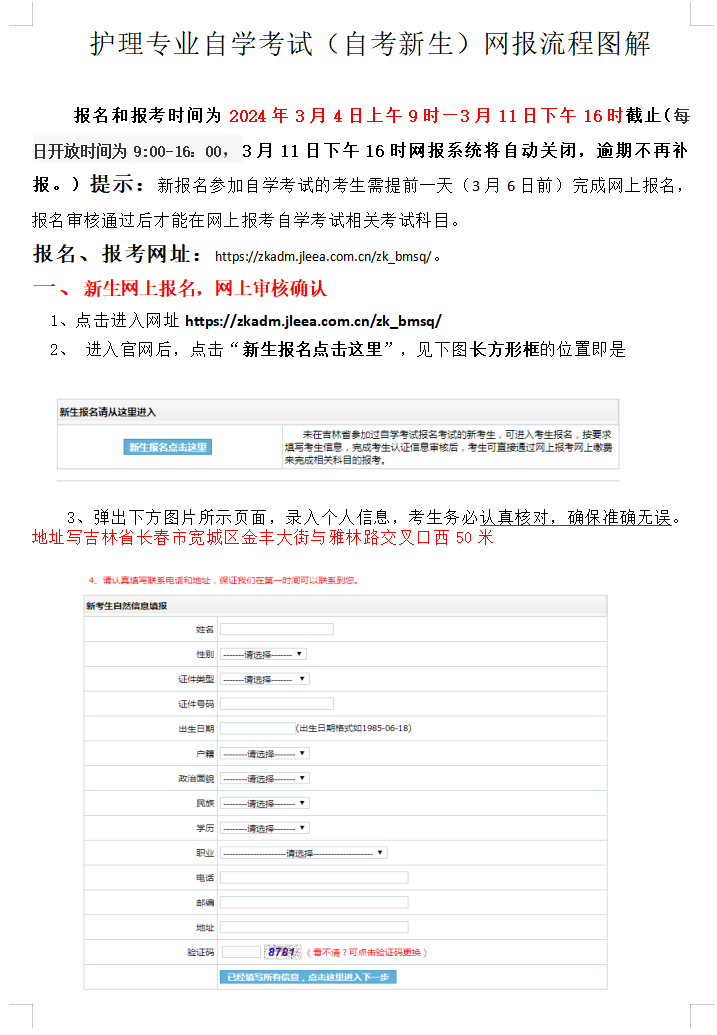 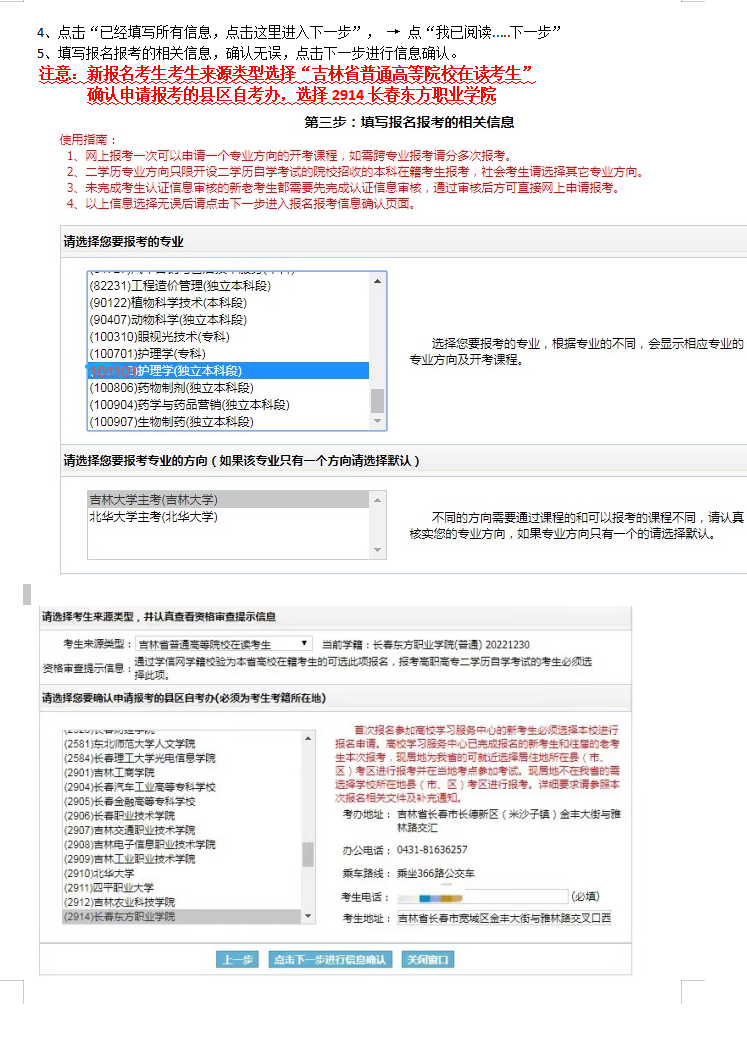 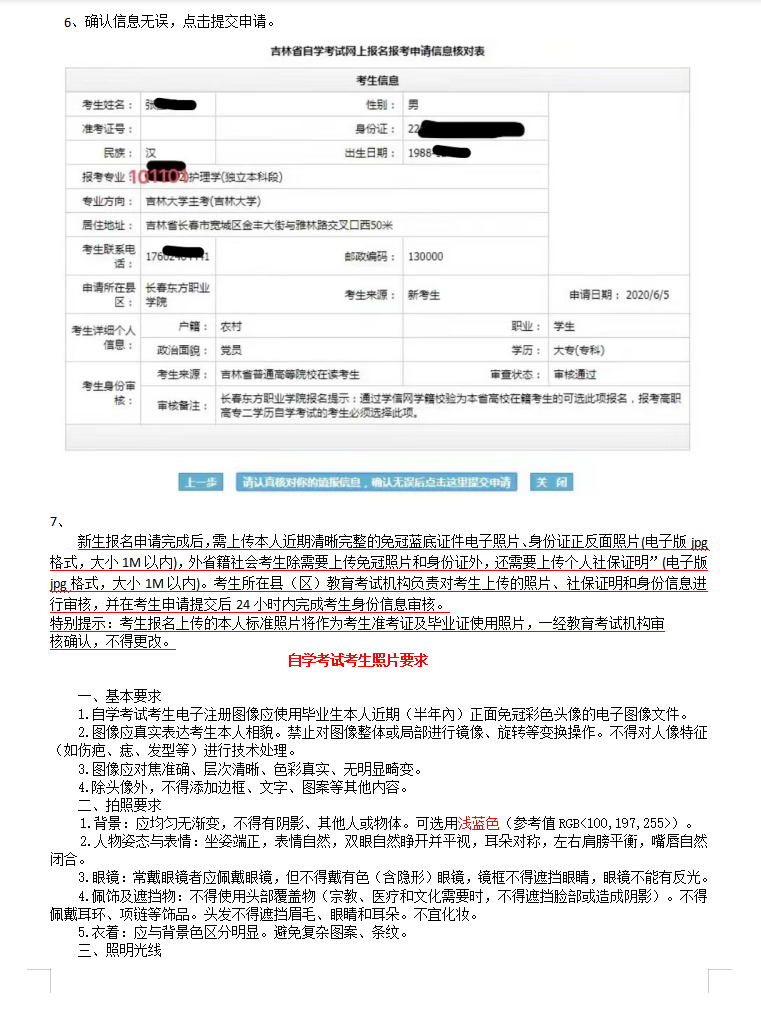 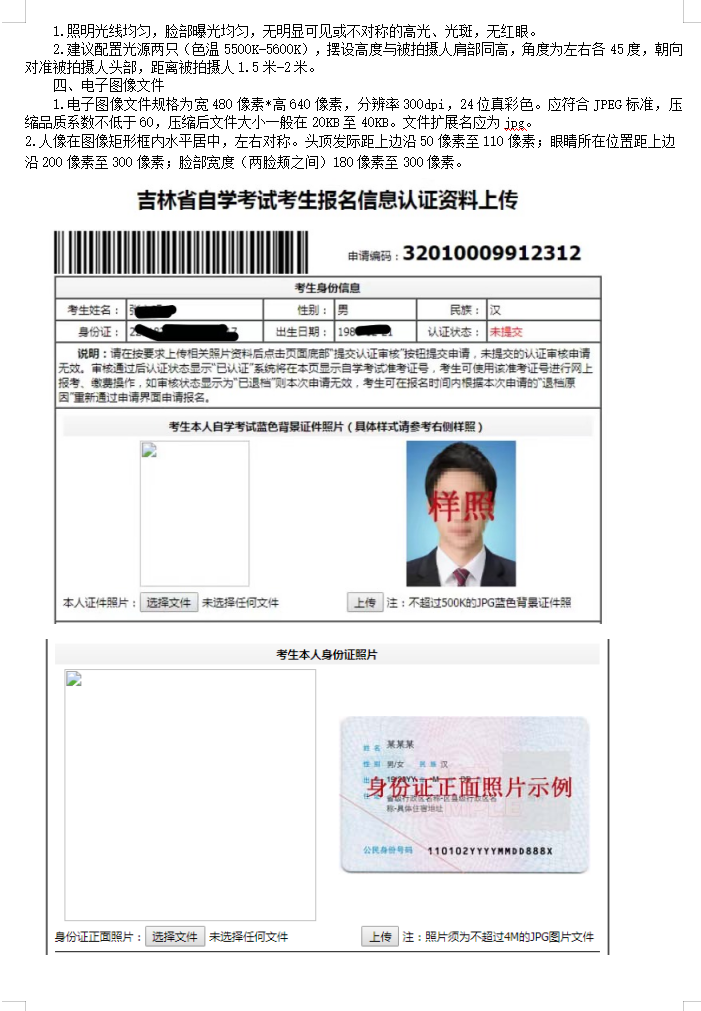 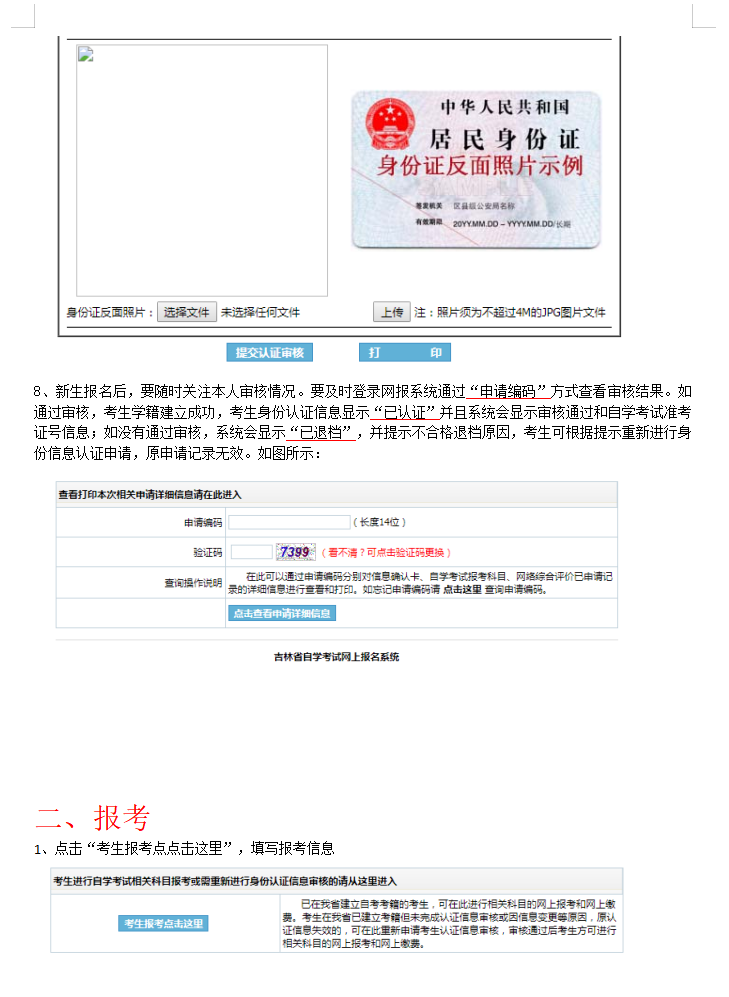 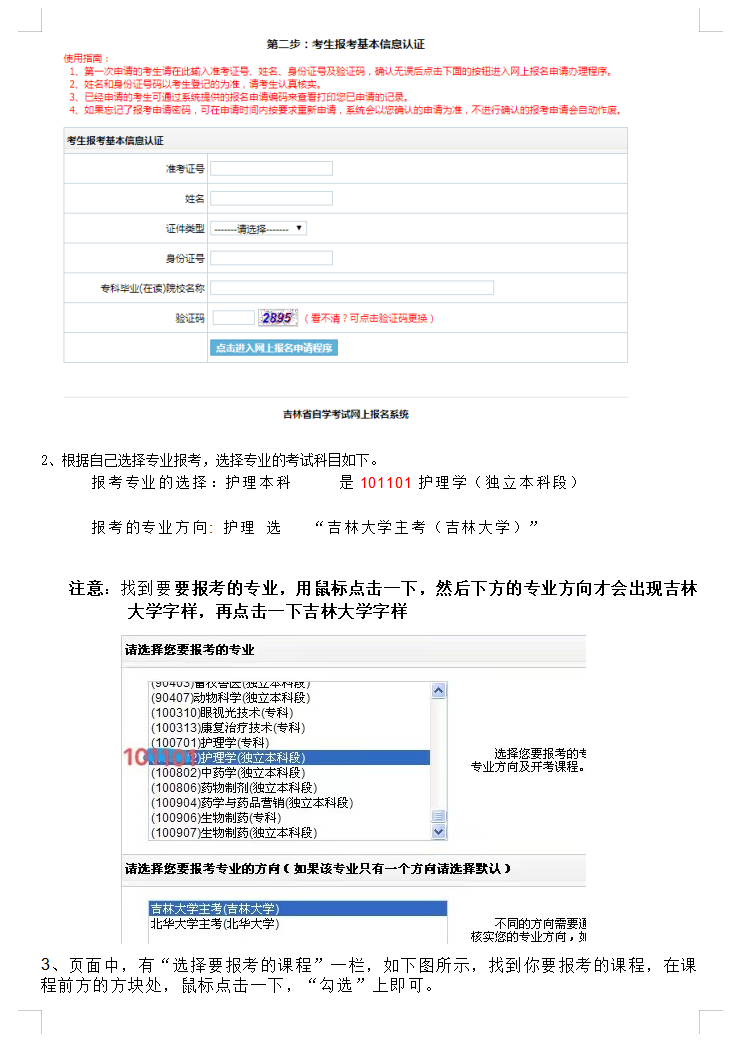 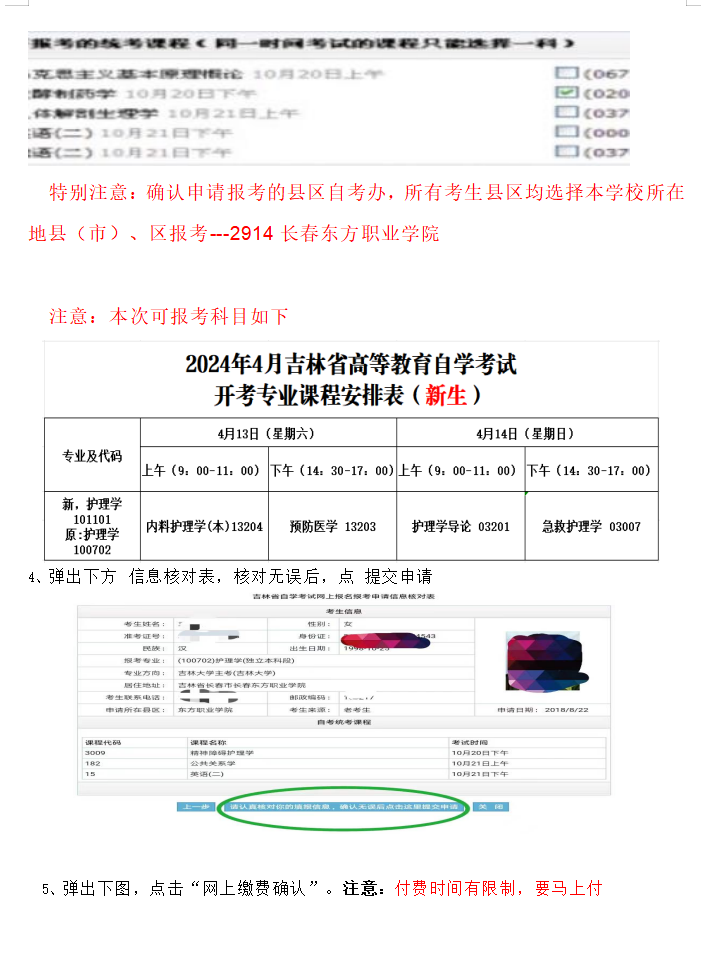 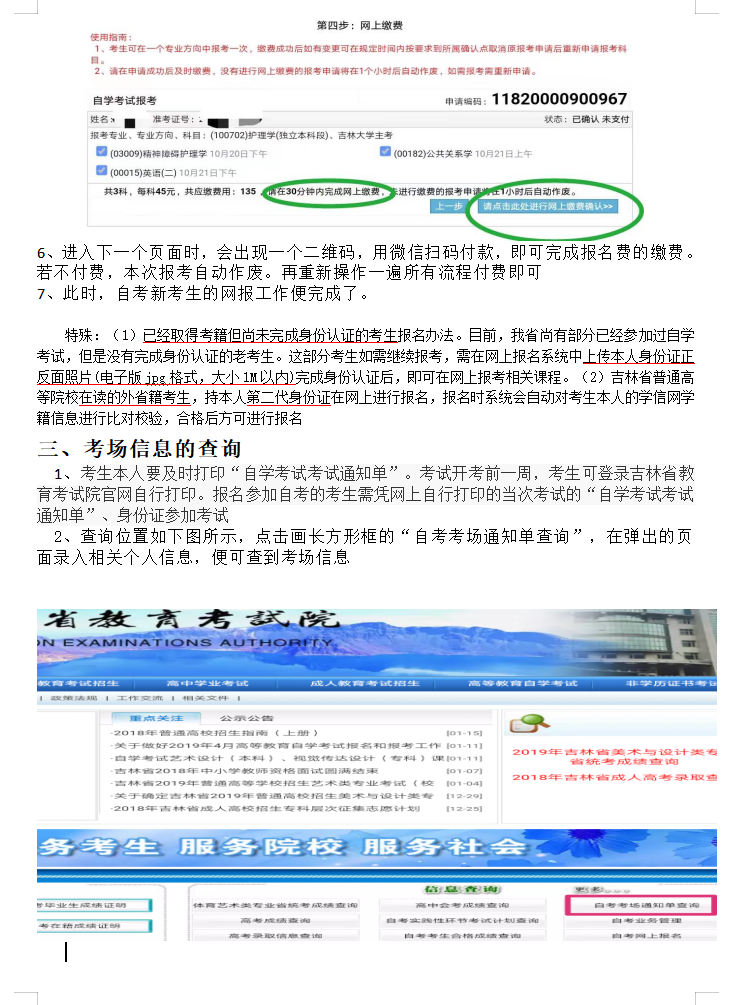 继续教育处2024年2月28日